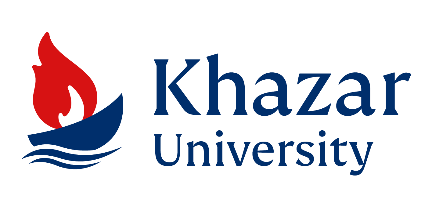 NAILEKHANIM FOUNDATIONFull Scholarship for Postgraduate Female StudentApplication Form2023/2024 admissionsAnnually, the Nailekhanim Foundation (Azerbaijan) offers a high-profile competition-based one full scholarship for a gifted female student, regardless of national background and citizenship, who 1) is determined to pursue her studies towards a post-graduate academic degree (either Master or Doctoral) at and 2) submitted her general application to Khazar University (Baku, Azerbaijan) by not later than 15 June 2023. The Nailakhanim Foundation is a non-for-profit organisation that was established in memory of Nailekhanim Isayeva, co-founder of Dünya School and Khazar University. Nailekhanim was a renowned educator whose vision and energy shaped the development of both institutions. The Foundation is set up to commemorate her passion and commitment to education.   Terms and conditions for eligibilityFemale applicant. Outstanding academic record.Strong commitment to the chosen academic field.Passion for higher education and high-level academic research.Submission no later than 27 June 2023 to admissions@khazar.org (please put “Nailekhanim Foundation’ Scholarship Application” in the subject line of your e-mail).  Selection processThe appointed Nailekhanim Scholarship Selection Committee is responsible for the selection of the Scholarship-holder.     Selection Criteria Write a strong motivational essay* on the following topic: “Describe a situation or situations where you demonstrated or witnessed female leadership and how it made a positive difference”. Possess the appropriate level of fluency in the English language to be able to conduct academic research.  Demonstrate a proof of high-level academic merit, with a minimum A-, 90-92, or 3.7 (out of 4) of grade point average (GPA), or equivalent, depending on the grading scheme of the applicant’s previous university; * Essay is understood here as a short, analytic, interpretative, or critical literary composition dealing with its subject from a limited and often personal point of view (based on Britannica’s definition). Shortlisted candidates, selected by the Nailekhanim Scholarship Selection Committee will be interviewed by an appointed expert panel, which can have the members of the Committee and other scholars and practitioners. The Nailekhanim Scholarship Selection Committee’s decision on the chosen candidacy to become the Scholarship-holder will be final. The Scholarship-associated benefits The Nailekhanim Foundation Scholarship covers the following items:Annual tuition fee Dormitory feesMonthly stipendOne single economy class round-trip transportation cost to and from Azerbaijan  Essay on female leadership (no less than 1,500 words)Please type below or attach as a separate file. Contact e-mail: admissions@khazar.org I understand that this scholarship application is for admission only for the term indicated. I agree that I am bound by Khazar University’s regulations, concerning the Nailekhanim Scholarship deadline, selection, and admission requirements. I understand that this is a supplementary form and will not be considered without accepting Khazar University’s Offer of Admission.  Yes, I understand and agree to the terms listed above. Date:  _______________________ 			Signature:  _______________________Data Privacy DisclaimerThe Nailekhanim Foundation underlines that it respects your private sphere and privacy-associated data. When processing personal data, we aim at attaching great importance to protecting your private sphere and ensuring that your data are secure. We collect, process and store personal data only as permitted by law or if you have given your consent, for example when registering for this contest. Please contact us any time, should you wish to ask any specific question on this Privacy Disclaimer. Full name of applicant:    Gender: FemaleDate of birth:Place of birth:Citizenship:Home address:Telephone number:Email address: